Listen and colour in picture……………………………………………………………………………………………………………………………………………………….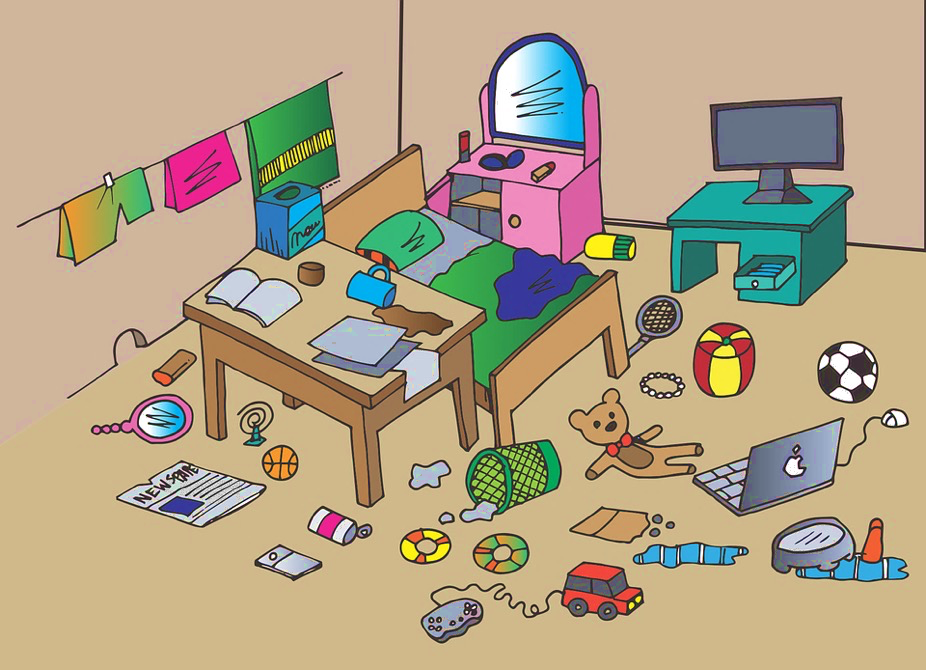 ……………………………………………………………………………………………………………………………………………………….